Pick one animal to draw on a full sheet in your sketchbook or a piece of paper.  The drawing must be 75% of the paper or larger.     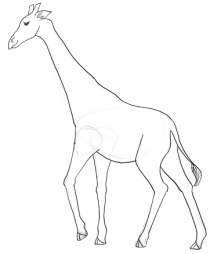 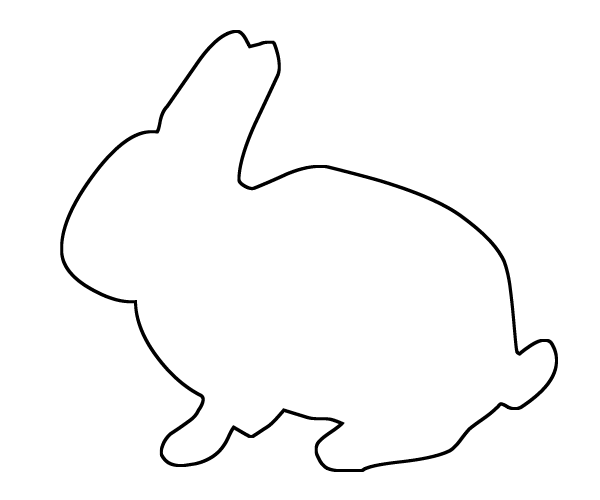 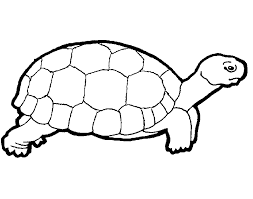 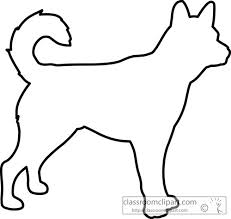 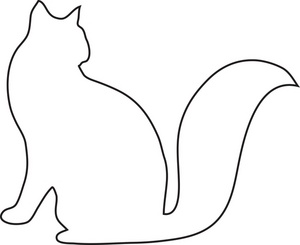 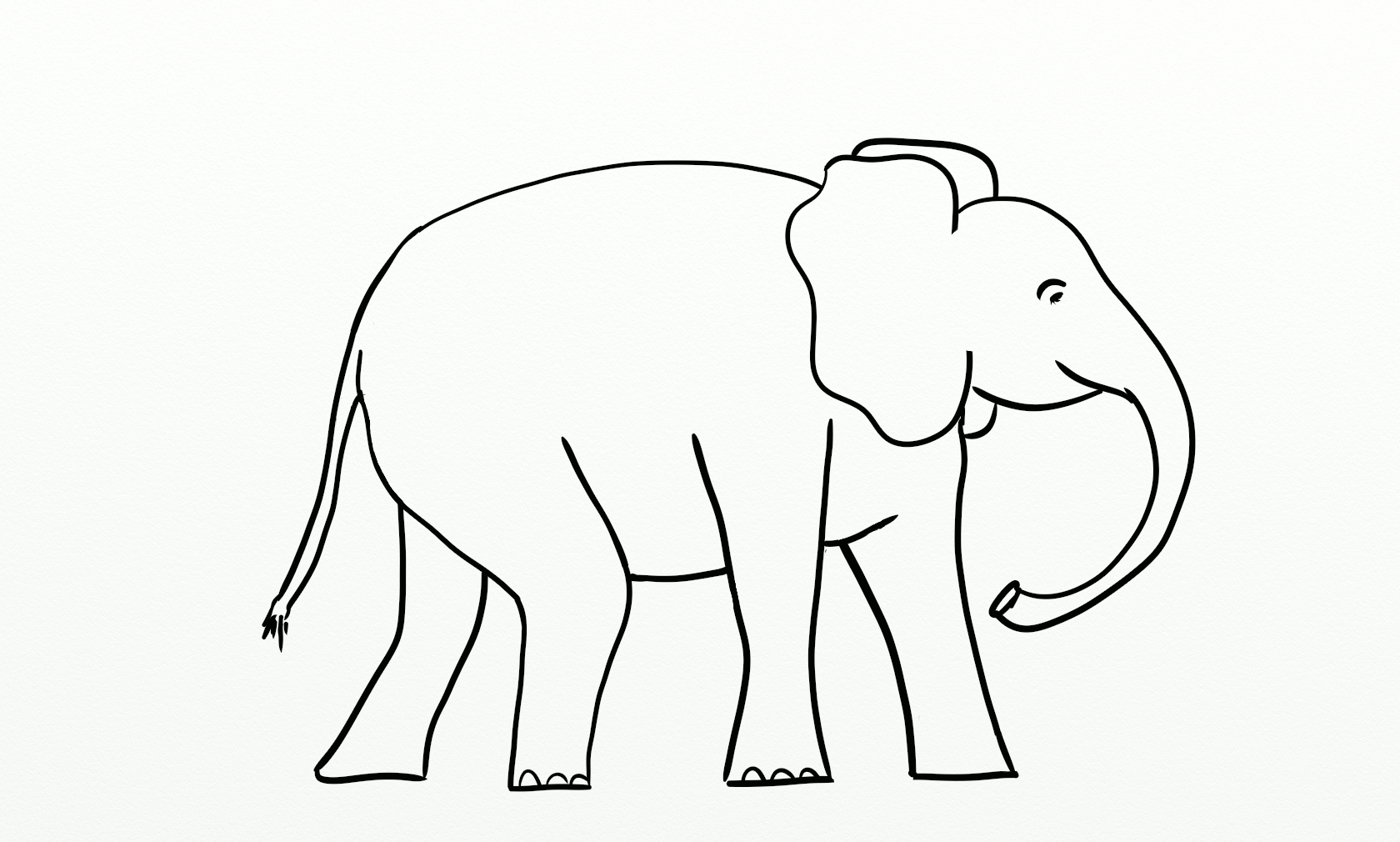 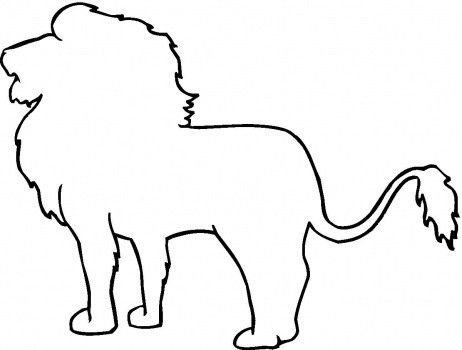 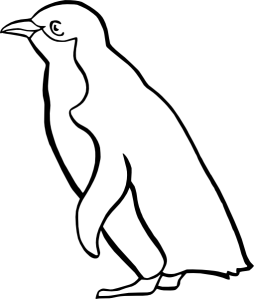 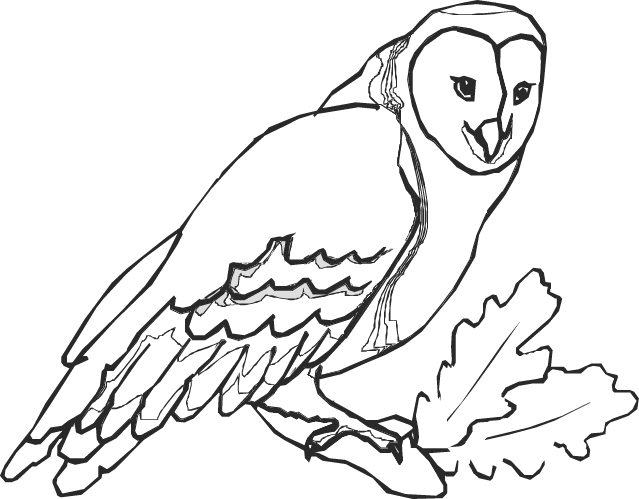 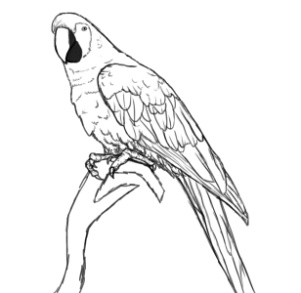 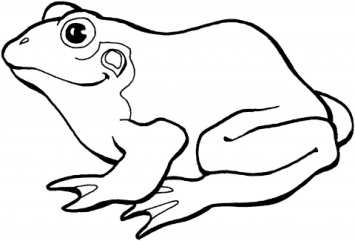 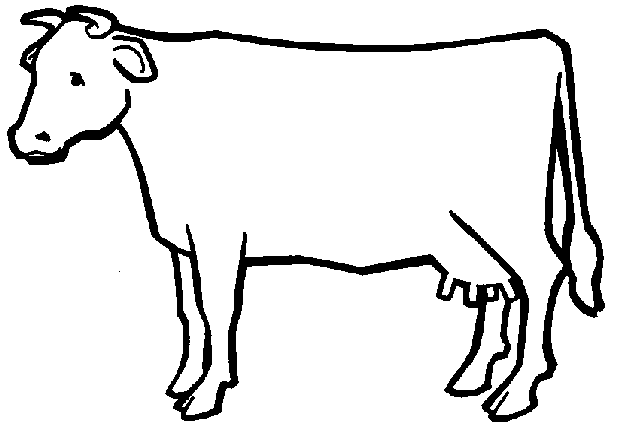 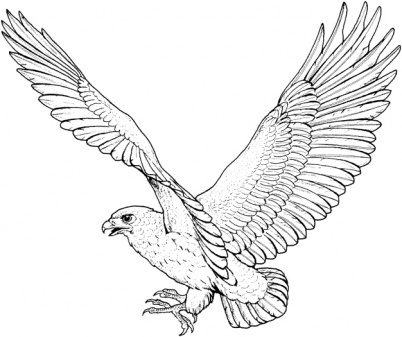 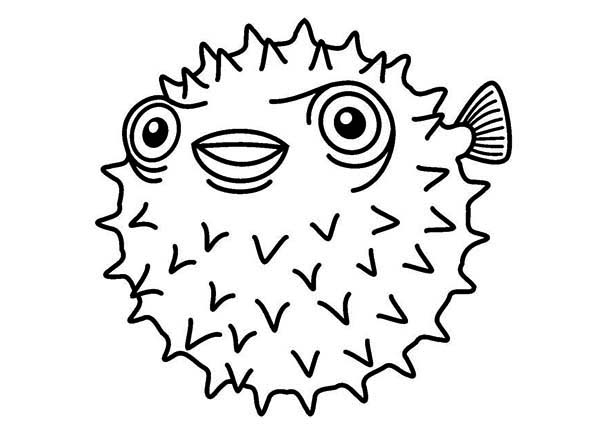 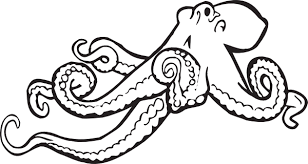 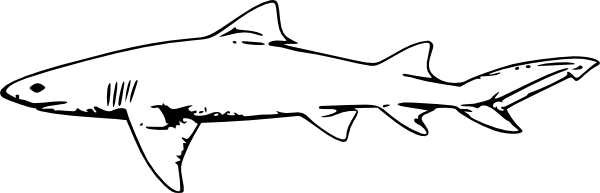 